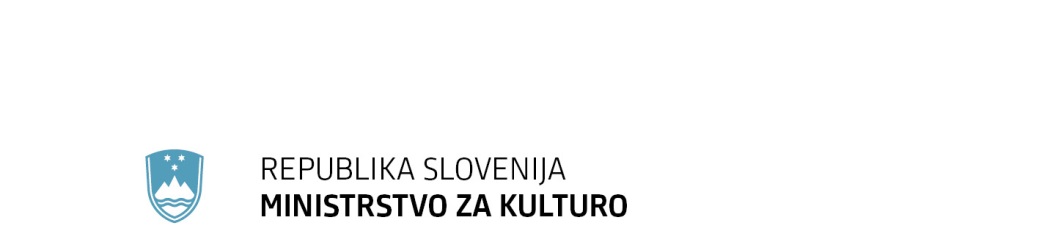 Maistrova ulica 10, 1000 Ljubljana	T: 01 369 59 00	F: 01 369 59 01	E: gp.mk@gov.si	www.mk.gov.siŠtevilka: 4781-9/2018/37Številka: 4781-9/2018/37Ljubljana, 10. 7. 2018Ljubljana, 10. 7. 2018EVA /EVA /GENERALNI SEKRETARIAT VLADE REPUBLIKE SLOVENIJEGp.gs@gov.siGENERALNI SEKRETARIAT VLADE REPUBLIKE SLOVENIJEGp.gs@gov.siZADEVA: Uvrstitev projekta v veljavni Načrt razvojnih programov 2018-2021 – predlog za obravnavoZADEVA: Uvrstitev projekta v veljavni Načrt razvojnih programov 2018-2021 – predlog za obravnavoZADEVA: Uvrstitev projekta v veljavni Načrt razvojnih programov 2018-2021 – predlog za obravnavoZADEVA: Uvrstitev projekta v veljavni Načrt razvojnih programov 2018-2021 – predlog za obravnavo1. Predlog sklepov vlade:1. Predlog sklepov vlade:1. Predlog sklepov vlade:1. Predlog sklepov vlade:Na podlagi petega odstavka 31. člena Zakona o izvrševanju proračunov Republike Slovenije za leti 2018 in 2019 (Uradni list RS, št. 80/16 in 71/17) je Vlada RS na redni seji, dne……, sprejela naslednjisklep:V veljavni Načrt razvojnih programov 2018 -2021 se skladno s prilogo uvrsti projekt št. 3340-18-8001 »Nakup skladišča za potrebe Narodne in univerzitetne knjižnice na Leskoškovi cesti 12«.
                                                               Mag. Lilijana KOZLOVIČ                                                              GENERALNA SEKRETARKAPriloga:Izpis projekta iz MFERAC - Obrazec 3  Sklep o potrditvi DIP Nakup skladišča za potrebe Narodne in univerzitetne knjižnice na Leskoškovi cesti 12SKLEP PREJMEJO Ministrstvo za kulturo, Maistrova 10, 1000 Ljubljana,Ministrstvo za izobraževanje, znanost in šport, Masarykova cesta 16, 1000 Ljubljana,Ministrstvo za finance, Župančičeva 3, 1000 Ljubljana,Generalni sekretariat Vlade RS, Sektor za podporo dela KAZI,Na podlagi petega odstavka 31. člena Zakona o izvrševanju proračunov Republike Slovenije za leti 2018 in 2019 (Uradni list RS, št. 80/16 in 71/17) je Vlada RS na redni seji, dne……, sprejela naslednjisklep:V veljavni Načrt razvojnih programov 2018 -2021 se skladno s prilogo uvrsti projekt št. 3340-18-8001 »Nakup skladišča za potrebe Narodne in univerzitetne knjižnice na Leskoškovi cesti 12«.
                                                               Mag. Lilijana KOZLOVIČ                                                              GENERALNA SEKRETARKAPriloga:Izpis projekta iz MFERAC - Obrazec 3  Sklep o potrditvi DIP Nakup skladišča za potrebe Narodne in univerzitetne knjižnice na Leskoškovi cesti 12SKLEP PREJMEJO Ministrstvo za kulturo, Maistrova 10, 1000 Ljubljana,Ministrstvo za izobraževanje, znanost in šport, Masarykova cesta 16, 1000 Ljubljana,Ministrstvo za finance, Župančičeva 3, 1000 Ljubljana,Generalni sekretariat Vlade RS, Sektor za podporo dela KAZI,Na podlagi petega odstavka 31. člena Zakona o izvrševanju proračunov Republike Slovenije za leti 2018 in 2019 (Uradni list RS, št. 80/16 in 71/17) je Vlada RS na redni seji, dne……, sprejela naslednjisklep:V veljavni Načrt razvojnih programov 2018 -2021 se skladno s prilogo uvrsti projekt št. 3340-18-8001 »Nakup skladišča za potrebe Narodne in univerzitetne knjižnice na Leskoškovi cesti 12«.
                                                               Mag. Lilijana KOZLOVIČ                                                              GENERALNA SEKRETARKAPriloga:Izpis projekta iz MFERAC - Obrazec 3  Sklep o potrditvi DIP Nakup skladišča za potrebe Narodne in univerzitetne knjižnice na Leskoškovi cesti 12SKLEP PREJMEJO Ministrstvo za kulturo, Maistrova 10, 1000 Ljubljana,Ministrstvo za izobraževanje, znanost in šport, Masarykova cesta 16, 1000 Ljubljana,Ministrstvo za finance, Župančičeva 3, 1000 Ljubljana,Generalni sekretariat Vlade RS, Sektor za podporo dela KAZI,Na podlagi petega odstavka 31. člena Zakona o izvrševanju proračunov Republike Slovenije za leti 2018 in 2019 (Uradni list RS, št. 80/16 in 71/17) je Vlada RS na redni seji, dne……, sprejela naslednjisklep:V veljavni Načrt razvojnih programov 2018 -2021 se skladno s prilogo uvrsti projekt št. 3340-18-8001 »Nakup skladišča za potrebe Narodne in univerzitetne knjižnice na Leskoškovi cesti 12«.
                                                               Mag. Lilijana KOZLOVIČ                                                              GENERALNA SEKRETARKAPriloga:Izpis projekta iz MFERAC - Obrazec 3  Sklep o potrditvi DIP Nakup skladišča za potrebe Narodne in univerzitetne knjižnice na Leskoškovi cesti 12SKLEP PREJMEJO Ministrstvo za kulturo, Maistrova 10, 1000 Ljubljana,Ministrstvo za izobraževanje, znanost in šport, Masarykova cesta 16, 1000 Ljubljana,Ministrstvo za finance, Župančičeva 3, 1000 Ljubljana,Generalni sekretariat Vlade RS, Sektor za podporo dela KAZI,2. Predlog za obravnavo predloga zakona po nujnem ali skrajšanem postopku v državnem zboru z obrazložitvijo razlogov:2. Predlog za obravnavo predloga zakona po nujnem ali skrajšanem postopku v državnem zboru z obrazložitvijo razlogov:2. Predlog za obravnavo predloga zakona po nujnem ali skrajšanem postopku v državnem zboru z obrazložitvijo razlogov:2. Predlog za obravnavo predloga zakona po nujnem ali skrajšanem postopku v državnem zboru z obrazložitvijo razlogov:////3.a Osebe, odgovorne za strokovno pripravo in usklajenost gradiva:3.a Osebe, odgovorne za strokovno pripravo in usklajenost gradiva:3.a Osebe, odgovorne za strokovno pripravo in usklajenost gradiva:3.a Osebe, odgovorne za strokovno pripravo in usklajenost gradiva:Miroslav Benulič, Služba za investicije in ravnanje s stvarnim premoženjemAlenka Črnič, Služba za investicije in ravnanje s stvarnim premoženjemmag. Tatjana Likar, Direktorat za kulturno dediščino, Sektor za muzeje, arhive in knjižniceMiroslav Benulič, Služba za investicije in ravnanje s stvarnim premoženjemAlenka Črnič, Služba za investicije in ravnanje s stvarnim premoženjemmag. Tatjana Likar, Direktorat za kulturno dediščino, Sektor za muzeje, arhive in knjižniceMiroslav Benulič, Služba za investicije in ravnanje s stvarnim premoženjemAlenka Črnič, Služba za investicije in ravnanje s stvarnim premoženjemmag. Tatjana Likar, Direktorat za kulturno dediščino, Sektor za muzeje, arhive in knjižniceMiroslav Benulič, Služba za investicije in ravnanje s stvarnim premoženjemAlenka Črnič, Služba za investicije in ravnanje s stvarnim premoženjemmag. Tatjana Likar, Direktorat za kulturno dediščino, Sektor za muzeje, arhive in knjižnice3.b Zunanji strokovnjaki, ki so sodelovali pri pripravi dela ali celotnega gradiva:3.b Zunanji strokovnjaki, ki so sodelovali pri pripravi dela ali celotnega gradiva:3.b Zunanji strokovnjaki, ki so sodelovali pri pripravi dela ali celotnega gradiva:3.b Zunanji strokovnjaki, ki so sodelovali pri pripravi dela ali celotnega gradiva:PROJEKT D.D. NOVA GORICA, Kidričeva 9a, 5000 Nova Gorica Cenitev in vso potrebno investicijsko dokumentacijo (v višini 5.160,60 EUR) financira Narodna in univerzitetna knjižnica iz sredstev za delovanje.PROJEKT D.D. NOVA GORICA, Kidričeva 9a, 5000 Nova Gorica Cenitev in vso potrebno investicijsko dokumentacijo (v višini 5.160,60 EUR) financira Narodna in univerzitetna knjižnica iz sredstev za delovanje.PROJEKT D.D. NOVA GORICA, Kidričeva 9a, 5000 Nova Gorica Cenitev in vso potrebno investicijsko dokumentacijo (v višini 5.160,60 EUR) financira Narodna in univerzitetna knjižnica iz sredstev za delovanje.PROJEKT D.D. NOVA GORICA, Kidričeva 9a, 5000 Nova Gorica Cenitev in vso potrebno investicijsko dokumentacijo (v višini 5.160,60 EUR) financira Narodna in univerzitetna knjižnica iz sredstev za delovanje.4. Predstavniki vlade, ki bodo sodelovali pri delu državnega zbora:4. Predstavniki vlade, ki bodo sodelovali pri delu državnega zbora:4. Predstavniki vlade, ki bodo sodelovali pri delu državnega zbora:4. Predstavniki vlade, ki bodo sodelovali pri delu državnega zbora:////5. Kratek povzetek gradiva:5. Kratek povzetek gradiva:5. Kratek povzetek gradiva:5. Kratek povzetek gradiva:Predmet investicije je nakup skladiščnih prostorov za hranjenje nacionalno pomembnega knjižničnega gradiva za potrebe Narodne in univerzitetne knjižnice (NUK) v skupni površini 400 m2 v delu stavbe 8, na Leskoškovi cesti 12 v Ljubljani. Potreba po skladiščnih prostorih izhaja iz obveznosti NUK, ki jih v zvezi z ohranjanjem slovenske pisne kulturne dediščine neposredno nalaga nacionalna zakonodaja (Zakon o knjižničarstvu, Zakon o obveznem izvodu publikacij, Akt o ustanovitvi Narodne in univerzitetne knjižnice).Na podlagi 3. člena Zakona o stvarnem premoženju države in samoupravnih skupnosti (Uradni list RS, št. 11/18, v nadaljevanju ZSPDSLS-1) pomeni pridobivanje stvarnega premoženja vsak prenos lastninske pravice na določenem stvarnem premoženju na državo, samoupravno lokalno skupnost ali drugo osebo javnega prava, če zakon določa, da je lahko lastnik premoženja. Ustanoviteljica javnega zavoda NUK, s sedežem Turjaška ulica 1, Ljubljana, je Republika Slovenija, ustanoviteljske pravice in obveznosti pa izvaja Vlada Republike Slovenije skladno z 2. členom Sklepa o ustanovitvi javnega zavoda Narodna in univerzitetna knjižnica (Uradni list RS, št. 46/03 in 85/08). NUK je nacionalna knjižnica Republike Slovenije, katere temeljno poslanstvo je zbiranje in varovanje ter zagotavljanje uporabe nacionalne zbirke knjižničnega gradiva, strokovna podpora knjižnicam pri izvajanju javne službe in nacionalnemu bibliografskemu sistemu ter vključevanje v mednarodne knjižnične povezave. Knjižnica v skladu z zakonom o knjižničarstvu na podlagi posebne pogodbe med knjižnico in Univerzo v Ljubljani, v soglasju z ustanoviteljem, opravlja tudi funkcijo univerzitetne knjižnice Univerze v Ljubljani. Knjižnica na podlagi predpisov o varstvu kulturne dediščine skrbi za Plečnikovo in drugo dediščino, ki jo ima v uporabi ali jo poseduje, ter opravlja ustrezno arhivsko dejavnost. Dejavnost NUK je obsežna in je opredeljena v 5. členu navedenega sklepa o ustanovitvi. Cilj pridobivanja (investicije) je zagotoviti skladiščne prostore za NUK na obstoječi lokaciji tako, da postane njihova lastnica ustanoviteljica, upravljavec pa NUK in tako omogočiti nadaljnje izvajanje poslanstva zavoda. Predlog zavoda po pridobitvi najemnih prostorov na navedeni lokaciji je nujen in utemeljen. Pridobivanje nepremičnega premoženja države podrobneje ureja Uredba o stvarnem premoženju države in samoupravnih lokalnih skupnostih (Uradni list RS,  št. 34/11, 42/12, 24/13 in 10/14 in 58/16, v nadaljevanju Uredba). Uredba  v 27. členu določa, da mora biti pridobivanje nepremičnin, katerih lastnik postane država, izvedeno skladno s predpisi, ki urejajo standarde prostorov in opreme državnih organov, javnih zavodov, javnih gospodarskih zavodov, javnih agencij in javnih skladov, razen če posebni predpisi ne določajo drugače. Predmetne prostore se odkupuje zaradi funkcionalne zaokrožitve obstoječe stavbe na Leskovškovi 12 v Ljubljani. Uredba o stvarnem premoženju države in samoupravnih lokalnih skupnostih v prvem odstavku 6. člena in 8. členu med drugim določa, da je odplačni način pridobitve lastninske pravice na nepremičnem premoženju v breme proračunskih sredstev mogoč na podlagi veljavnega načrta pridobivanja nepremičnega premoženja, ki zajema podatke o okvirni lokaciji, okvirni velikosti, vrsti nepremičnine (poslovni prostor, stanovanje, stanovanjska hiša, garaža, drugi objekti, zemljišče), predvidenih sredstvih in ekonomski utemeljenosti načrtovanega pridobivanja. Navedeni pogoj je izpolnjen, ker je bil nakup nepremičnine uvrščen v Odlok o načrtu ravnanja s stvarnim premoženjem države za organe državne uprave, pravosodne organe, javne zavode, javne gospodarske zavode, javne agencije in javne sklade za leto 2018.Skladno z Dogovorom o reševanju prostorske problematike Narodne in univerzitetne knjižnice (NUK), sklenjenem dne 18.4.2018 med Ministrstvom za izobraževanje, znanost in šport in Ministrstvom za kulturo, se odkup skladiščnih prostorov financira iz proračuna Ministrstva za kulturo v višini 37,143% in proračuna Ministrstva za izobraževanje, znanost in šport v višini 62,857%. Predhodne aktivnosti, to je cenitev in vso potrebno investicijsko dokumentacijo, pa financira NUK.Ocenjena skupna investicijska vrednost znaša 637.817,63 EUR, od tega Ministrstvo za kulturo zagotovi 233.339,75 EUR, Ministrstvo za izobraževanje, znanost in šport 399.317,28 EUR, NUK pa 5.160,60 EUR.NUK je že uporabnik prostorov v stavbi Leskoškova 12 (deli stavbe 10, 14, 28, 33, 34, 40 in 59) v skupni izmeri 4656 m2 na podlagi pogodbe za finančni najem z odkupom. Vsi obroki iz naslova pogodbe so že plačani, v pripravi je pogodba za prenos lastninske pravice. Ker se je prostor za hranjenje knjižničnega gradiva v obstoječih razpoložljivih skladiščnih prostorih (tudi najetih) polnil, je je ministrstvo v letu 2017 vsem ministrstvom poslalo poizvedbo o morebitnih prostih prostorih v lasti RS za potrebe NUK (št. 478-2/2017/21 z dne 22. 5. 2017), vendar razpoložljivih primernih prostorov žal ni bilo. Glede na ugotovljeno je NUK preveril še alternativne možnosti reševanja problematike hranjenja gradiva na trgu nepremičnin za daljše časovno obdobje. Kot izhaja iz elaborata št. 20171014 (december 2017), bi vse razpoložljive opcije zahtevale dodatna vlaganja in prilagoditve prostorskih pogojev za opredeljeno namembnost. Ponudbene cene analiziranih opcij skladiščnih prostorov s potrebnimi vlaganji močno presegajo proračunske možnosti, saj brez potrebnih vlaganj znašajo od najnižje v višini 1.000.000 EUR do najvišje, ki je bila 1.728.000 EUR.   Zaradi funkcionalne zaokrožitve in centralizacije prostorov NUK na lokaciji Leskoškova 12, Ljubljana, se je v okviru proračunskih zmožnosti izkazalo, da je smotrno najemne prostore, za katere ima NUK z BDL Trading, d.o.o. sklenjeno najemno pogodbo, odkupiti, ker so pogoji hranjenja gradiva zagotovljeni s sistemi, ki so vzpostavljeni tudi v ostalih prostorih (statična ustreznost, mikroklima, bližina sedeža NUK). Skladno s Strategijo ravnanja z nepremičnim premoženjem št. 478-19/2009/42 z dne 3. 6. 2009 je treba v čim večji meri oziroma povsod, kjer je to možno in racionalno iskati rešitve tako, da Republika Slovenija postane lastnica prostorov, če je taka rešitev za Republiko Slovenijo ekonomsko utemeljena.  Z nakupom predmetnih najemnih prostorov odpadejo stroški za selitev in usposobitev na drugi primerni lokacije ter stroški najema, ki na letni ravni (trenutno) zanašajo 36.000 €. Investicija v nakup prostorov bi se povrnila v 17,7 letih, če jo primerjamo s plačilom vsakomesečne  najemnine, brez upoštevanja stroškov selitve, vzpostavitve ustreznih tehničnih pogojev in povečanih stroškov prevoza zaradi dislocirane lokacije, če bi iskali prostore drugje. Iz navedenih razlogov je bila kot optimalna varianta sprejeta odločitev za nakup prostorov v stavbi na naslovu Leskoškova 12, Ljubljana, za katere ima NUK z BDL Trading, d.o.o. sklenjeno najemno pogodbo."Odpiranje novih projektov v NRP v okviru razpoložljivih sredstev predstavlja redno delo v skladu s sprejetimi predpisi. Pri tem nikakor ne gre za nove zakonodajne projekte, uvajanje novih politik ali sprejemanje novih strateških usmeritev, ali drugih aktivnosti, ki bi lahko v kakršnemkoli pogledu nakazovale na zlorabo oblasti, zaradi česar smatramo, da navedeno aktivnost lahko obravnavamo kot tekoče posle.Predmet investicije je nakup skladiščnih prostorov za hranjenje nacionalno pomembnega knjižničnega gradiva za potrebe Narodne in univerzitetne knjižnice (NUK) v skupni površini 400 m2 v delu stavbe 8, na Leskoškovi cesti 12 v Ljubljani. Potreba po skladiščnih prostorih izhaja iz obveznosti NUK, ki jih v zvezi z ohranjanjem slovenske pisne kulturne dediščine neposredno nalaga nacionalna zakonodaja (Zakon o knjižničarstvu, Zakon o obveznem izvodu publikacij, Akt o ustanovitvi Narodne in univerzitetne knjižnice).Na podlagi 3. člena Zakona o stvarnem premoženju države in samoupravnih skupnosti (Uradni list RS, št. 11/18, v nadaljevanju ZSPDSLS-1) pomeni pridobivanje stvarnega premoženja vsak prenos lastninske pravice na določenem stvarnem premoženju na državo, samoupravno lokalno skupnost ali drugo osebo javnega prava, če zakon določa, da je lahko lastnik premoženja. Ustanoviteljica javnega zavoda NUK, s sedežem Turjaška ulica 1, Ljubljana, je Republika Slovenija, ustanoviteljske pravice in obveznosti pa izvaja Vlada Republike Slovenije skladno z 2. členom Sklepa o ustanovitvi javnega zavoda Narodna in univerzitetna knjižnica (Uradni list RS, št. 46/03 in 85/08). NUK je nacionalna knjižnica Republike Slovenije, katere temeljno poslanstvo je zbiranje in varovanje ter zagotavljanje uporabe nacionalne zbirke knjižničnega gradiva, strokovna podpora knjižnicam pri izvajanju javne službe in nacionalnemu bibliografskemu sistemu ter vključevanje v mednarodne knjižnične povezave. Knjižnica v skladu z zakonom o knjižničarstvu na podlagi posebne pogodbe med knjižnico in Univerzo v Ljubljani, v soglasju z ustanoviteljem, opravlja tudi funkcijo univerzitetne knjižnice Univerze v Ljubljani. Knjižnica na podlagi predpisov o varstvu kulturne dediščine skrbi za Plečnikovo in drugo dediščino, ki jo ima v uporabi ali jo poseduje, ter opravlja ustrezno arhivsko dejavnost. Dejavnost NUK je obsežna in je opredeljena v 5. členu navedenega sklepa o ustanovitvi. Cilj pridobivanja (investicije) je zagotoviti skladiščne prostore za NUK na obstoječi lokaciji tako, da postane njihova lastnica ustanoviteljica, upravljavec pa NUK in tako omogočiti nadaljnje izvajanje poslanstva zavoda. Predlog zavoda po pridobitvi najemnih prostorov na navedeni lokaciji je nujen in utemeljen. Pridobivanje nepremičnega premoženja države podrobneje ureja Uredba o stvarnem premoženju države in samoupravnih lokalnih skupnostih (Uradni list RS,  št. 34/11, 42/12, 24/13 in 10/14 in 58/16, v nadaljevanju Uredba). Uredba  v 27. členu določa, da mora biti pridobivanje nepremičnin, katerih lastnik postane država, izvedeno skladno s predpisi, ki urejajo standarde prostorov in opreme državnih organov, javnih zavodov, javnih gospodarskih zavodov, javnih agencij in javnih skladov, razen če posebni predpisi ne določajo drugače. Predmetne prostore se odkupuje zaradi funkcionalne zaokrožitve obstoječe stavbe na Leskovškovi 12 v Ljubljani. Uredba o stvarnem premoženju države in samoupravnih lokalnih skupnostih v prvem odstavku 6. člena in 8. členu med drugim določa, da je odplačni način pridobitve lastninske pravice na nepremičnem premoženju v breme proračunskih sredstev mogoč na podlagi veljavnega načrta pridobivanja nepremičnega premoženja, ki zajema podatke o okvirni lokaciji, okvirni velikosti, vrsti nepremičnine (poslovni prostor, stanovanje, stanovanjska hiša, garaža, drugi objekti, zemljišče), predvidenih sredstvih in ekonomski utemeljenosti načrtovanega pridobivanja. Navedeni pogoj je izpolnjen, ker je bil nakup nepremičnine uvrščen v Odlok o načrtu ravnanja s stvarnim premoženjem države za organe državne uprave, pravosodne organe, javne zavode, javne gospodarske zavode, javne agencije in javne sklade za leto 2018.Skladno z Dogovorom o reševanju prostorske problematike Narodne in univerzitetne knjižnice (NUK), sklenjenem dne 18.4.2018 med Ministrstvom za izobraževanje, znanost in šport in Ministrstvom za kulturo, se odkup skladiščnih prostorov financira iz proračuna Ministrstva za kulturo v višini 37,143% in proračuna Ministrstva za izobraževanje, znanost in šport v višini 62,857%. Predhodne aktivnosti, to je cenitev in vso potrebno investicijsko dokumentacijo, pa financira NUK.Ocenjena skupna investicijska vrednost znaša 637.817,63 EUR, od tega Ministrstvo za kulturo zagotovi 233.339,75 EUR, Ministrstvo za izobraževanje, znanost in šport 399.317,28 EUR, NUK pa 5.160,60 EUR.NUK je že uporabnik prostorov v stavbi Leskoškova 12 (deli stavbe 10, 14, 28, 33, 34, 40 in 59) v skupni izmeri 4656 m2 na podlagi pogodbe za finančni najem z odkupom. Vsi obroki iz naslova pogodbe so že plačani, v pripravi je pogodba za prenos lastninske pravice. Ker se je prostor za hranjenje knjižničnega gradiva v obstoječih razpoložljivih skladiščnih prostorih (tudi najetih) polnil, je je ministrstvo v letu 2017 vsem ministrstvom poslalo poizvedbo o morebitnih prostih prostorih v lasti RS za potrebe NUK (št. 478-2/2017/21 z dne 22. 5. 2017), vendar razpoložljivih primernih prostorov žal ni bilo. Glede na ugotovljeno je NUK preveril še alternativne možnosti reševanja problematike hranjenja gradiva na trgu nepremičnin za daljše časovno obdobje. Kot izhaja iz elaborata št. 20171014 (december 2017), bi vse razpoložljive opcije zahtevale dodatna vlaganja in prilagoditve prostorskih pogojev za opredeljeno namembnost. Ponudbene cene analiziranih opcij skladiščnih prostorov s potrebnimi vlaganji močno presegajo proračunske možnosti, saj brez potrebnih vlaganj znašajo od najnižje v višini 1.000.000 EUR do najvišje, ki je bila 1.728.000 EUR.   Zaradi funkcionalne zaokrožitve in centralizacije prostorov NUK na lokaciji Leskoškova 12, Ljubljana, se je v okviru proračunskih zmožnosti izkazalo, da je smotrno najemne prostore, za katere ima NUK z BDL Trading, d.o.o. sklenjeno najemno pogodbo, odkupiti, ker so pogoji hranjenja gradiva zagotovljeni s sistemi, ki so vzpostavljeni tudi v ostalih prostorih (statična ustreznost, mikroklima, bližina sedeža NUK). Skladno s Strategijo ravnanja z nepremičnim premoženjem št. 478-19/2009/42 z dne 3. 6. 2009 je treba v čim večji meri oziroma povsod, kjer je to možno in racionalno iskati rešitve tako, da Republika Slovenija postane lastnica prostorov, če je taka rešitev za Republiko Slovenijo ekonomsko utemeljena.  Z nakupom predmetnih najemnih prostorov odpadejo stroški za selitev in usposobitev na drugi primerni lokacije ter stroški najema, ki na letni ravni (trenutno) zanašajo 36.000 €. Investicija v nakup prostorov bi se povrnila v 17,7 letih, če jo primerjamo s plačilom vsakomesečne  najemnine, brez upoštevanja stroškov selitve, vzpostavitve ustreznih tehničnih pogojev in povečanih stroškov prevoza zaradi dislocirane lokacije, če bi iskali prostore drugje. Iz navedenih razlogov je bila kot optimalna varianta sprejeta odločitev za nakup prostorov v stavbi na naslovu Leskoškova 12, Ljubljana, za katere ima NUK z BDL Trading, d.o.o. sklenjeno najemno pogodbo."Odpiranje novih projektov v NRP v okviru razpoložljivih sredstev predstavlja redno delo v skladu s sprejetimi predpisi. Pri tem nikakor ne gre za nove zakonodajne projekte, uvajanje novih politik ali sprejemanje novih strateških usmeritev, ali drugih aktivnosti, ki bi lahko v kakršnemkoli pogledu nakazovale na zlorabo oblasti, zaradi česar smatramo, da navedeno aktivnost lahko obravnavamo kot tekoče posle.Predmet investicije je nakup skladiščnih prostorov za hranjenje nacionalno pomembnega knjižničnega gradiva za potrebe Narodne in univerzitetne knjižnice (NUK) v skupni površini 400 m2 v delu stavbe 8, na Leskoškovi cesti 12 v Ljubljani. Potreba po skladiščnih prostorih izhaja iz obveznosti NUK, ki jih v zvezi z ohranjanjem slovenske pisne kulturne dediščine neposredno nalaga nacionalna zakonodaja (Zakon o knjižničarstvu, Zakon o obveznem izvodu publikacij, Akt o ustanovitvi Narodne in univerzitetne knjižnice).Na podlagi 3. člena Zakona o stvarnem premoženju države in samoupravnih skupnosti (Uradni list RS, št. 11/18, v nadaljevanju ZSPDSLS-1) pomeni pridobivanje stvarnega premoženja vsak prenos lastninske pravice na določenem stvarnem premoženju na državo, samoupravno lokalno skupnost ali drugo osebo javnega prava, če zakon določa, da je lahko lastnik premoženja. Ustanoviteljica javnega zavoda NUK, s sedežem Turjaška ulica 1, Ljubljana, je Republika Slovenija, ustanoviteljske pravice in obveznosti pa izvaja Vlada Republike Slovenije skladno z 2. členom Sklepa o ustanovitvi javnega zavoda Narodna in univerzitetna knjižnica (Uradni list RS, št. 46/03 in 85/08). NUK je nacionalna knjižnica Republike Slovenije, katere temeljno poslanstvo je zbiranje in varovanje ter zagotavljanje uporabe nacionalne zbirke knjižničnega gradiva, strokovna podpora knjižnicam pri izvajanju javne službe in nacionalnemu bibliografskemu sistemu ter vključevanje v mednarodne knjižnične povezave. Knjižnica v skladu z zakonom o knjižničarstvu na podlagi posebne pogodbe med knjižnico in Univerzo v Ljubljani, v soglasju z ustanoviteljem, opravlja tudi funkcijo univerzitetne knjižnice Univerze v Ljubljani. Knjižnica na podlagi predpisov o varstvu kulturne dediščine skrbi za Plečnikovo in drugo dediščino, ki jo ima v uporabi ali jo poseduje, ter opravlja ustrezno arhivsko dejavnost. Dejavnost NUK je obsežna in je opredeljena v 5. členu navedenega sklepa o ustanovitvi. Cilj pridobivanja (investicije) je zagotoviti skladiščne prostore za NUK na obstoječi lokaciji tako, da postane njihova lastnica ustanoviteljica, upravljavec pa NUK in tako omogočiti nadaljnje izvajanje poslanstva zavoda. Predlog zavoda po pridobitvi najemnih prostorov na navedeni lokaciji je nujen in utemeljen. Pridobivanje nepremičnega premoženja države podrobneje ureja Uredba o stvarnem premoženju države in samoupravnih lokalnih skupnostih (Uradni list RS,  št. 34/11, 42/12, 24/13 in 10/14 in 58/16, v nadaljevanju Uredba). Uredba  v 27. členu določa, da mora biti pridobivanje nepremičnin, katerih lastnik postane država, izvedeno skladno s predpisi, ki urejajo standarde prostorov in opreme državnih organov, javnih zavodov, javnih gospodarskih zavodov, javnih agencij in javnih skladov, razen če posebni predpisi ne določajo drugače. Predmetne prostore se odkupuje zaradi funkcionalne zaokrožitve obstoječe stavbe na Leskovškovi 12 v Ljubljani. Uredba o stvarnem premoženju države in samoupravnih lokalnih skupnostih v prvem odstavku 6. člena in 8. členu med drugim določa, da je odplačni način pridobitve lastninske pravice na nepremičnem premoženju v breme proračunskih sredstev mogoč na podlagi veljavnega načrta pridobivanja nepremičnega premoženja, ki zajema podatke o okvirni lokaciji, okvirni velikosti, vrsti nepremičnine (poslovni prostor, stanovanje, stanovanjska hiša, garaža, drugi objekti, zemljišče), predvidenih sredstvih in ekonomski utemeljenosti načrtovanega pridobivanja. Navedeni pogoj je izpolnjen, ker je bil nakup nepremičnine uvrščen v Odlok o načrtu ravnanja s stvarnim premoženjem države za organe državne uprave, pravosodne organe, javne zavode, javne gospodarske zavode, javne agencije in javne sklade za leto 2018.Skladno z Dogovorom o reševanju prostorske problematike Narodne in univerzitetne knjižnice (NUK), sklenjenem dne 18.4.2018 med Ministrstvom za izobraževanje, znanost in šport in Ministrstvom za kulturo, se odkup skladiščnih prostorov financira iz proračuna Ministrstva za kulturo v višini 37,143% in proračuna Ministrstva za izobraževanje, znanost in šport v višini 62,857%. Predhodne aktivnosti, to je cenitev in vso potrebno investicijsko dokumentacijo, pa financira NUK.Ocenjena skupna investicijska vrednost znaša 637.817,63 EUR, od tega Ministrstvo za kulturo zagotovi 233.339,75 EUR, Ministrstvo za izobraževanje, znanost in šport 399.317,28 EUR, NUK pa 5.160,60 EUR.NUK je že uporabnik prostorov v stavbi Leskoškova 12 (deli stavbe 10, 14, 28, 33, 34, 40 in 59) v skupni izmeri 4656 m2 na podlagi pogodbe za finančni najem z odkupom. Vsi obroki iz naslova pogodbe so že plačani, v pripravi je pogodba za prenos lastninske pravice. Ker se je prostor za hranjenje knjižničnega gradiva v obstoječih razpoložljivih skladiščnih prostorih (tudi najetih) polnil, je je ministrstvo v letu 2017 vsem ministrstvom poslalo poizvedbo o morebitnih prostih prostorih v lasti RS za potrebe NUK (št. 478-2/2017/21 z dne 22. 5. 2017), vendar razpoložljivih primernih prostorov žal ni bilo. Glede na ugotovljeno je NUK preveril še alternativne možnosti reševanja problematike hranjenja gradiva na trgu nepremičnin za daljše časovno obdobje. Kot izhaja iz elaborata št. 20171014 (december 2017), bi vse razpoložljive opcije zahtevale dodatna vlaganja in prilagoditve prostorskih pogojev za opredeljeno namembnost. Ponudbene cene analiziranih opcij skladiščnih prostorov s potrebnimi vlaganji močno presegajo proračunske možnosti, saj brez potrebnih vlaganj znašajo od najnižje v višini 1.000.000 EUR do najvišje, ki je bila 1.728.000 EUR.   Zaradi funkcionalne zaokrožitve in centralizacije prostorov NUK na lokaciji Leskoškova 12, Ljubljana, se je v okviru proračunskih zmožnosti izkazalo, da je smotrno najemne prostore, za katere ima NUK z BDL Trading, d.o.o. sklenjeno najemno pogodbo, odkupiti, ker so pogoji hranjenja gradiva zagotovljeni s sistemi, ki so vzpostavljeni tudi v ostalih prostorih (statična ustreznost, mikroklima, bližina sedeža NUK). Skladno s Strategijo ravnanja z nepremičnim premoženjem št. 478-19/2009/42 z dne 3. 6. 2009 je treba v čim večji meri oziroma povsod, kjer je to možno in racionalno iskati rešitve tako, da Republika Slovenija postane lastnica prostorov, če je taka rešitev za Republiko Slovenijo ekonomsko utemeljena.  Z nakupom predmetnih najemnih prostorov odpadejo stroški za selitev in usposobitev na drugi primerni lokacije ter stroški najema, ki na letni ravni (trenutno) zanašajo 36.000 €. Investicija v nakup prostorov bi se povrnila v 17,7 letih, če jo primerjamo s plačilom vsakomesečne  najemnine, brez upoštevanja stroškov selitve, vzpostavitve ustreznih tehničnih pogojev in povečanih stroškov prevoza zaradi dislocirane lokacije, če bi iskali prostore drugje. Iz navedenih razlogov je bila kot optimalna varianta sprejeta odločitev za nakup prostorov v stavbi na naslovu Leskoškova 12, Ljubljana, za katere ima NUK z BDL Trading, d.o.o. sklenjeno najemno pogodbo."Odpiranje novih projektov v NRP v okviru razpoložljivih sredstev predstavlja redno delo v skladu s sprejetimi predpisi. Pri tem nikakor ne gre za nove zakonodajne projekte, uvajanje novih politik ali sprejemanje novih strateških usmeritev, ali drugih aktivnosti, ki bi lahko v kakršnemkoli pogledu nakazovale na zlorabo oblasti, zaradi česar smatramo, da navedeno aktivnost lahko obravnavamo kot tekoče posle.Predmet investicije je nakup skladiščnih prostorov za hranjenje nacionalno pomembnega knjižničnega gradiva za potrebe Narodne in univerzitetne knjižnice (NUK) v skupni površini 400 m2 v delu stavbe 8, na Leskoškovi cesti 12 v Ljubljani. Potreba po skladiščnih prostorih izhaja iz obveznosti NUK, ki jih v zvezi z ohranjanjem slovenske pisne kulturne dediščine neposredno nalaga nacionalna zakonodaja (Zakon o knjižničarstvu, Zakon o obveznem izvodu publikacij, Akt o ustanovitvi Narodne in univerzitetne knjižnice).Na podlagi 3. člena Zakona o stvarnem premoženju države in samoupravnih skupnosti (Uradni list RS, št. 11/18, v nadaljevanju ZSPDSLS-1) pomeni pridobivanje stvarnega premoženja vsak prenos lastninske pravice na določenem stvarnem premoženju na državo, samoupravno lokalno skupnost ali drugo osebo javnega prava, če zakon določa, da je lahko lastnik premoženja. Ustanoviteljica javnega zavoda NUK, s sedežem Turjaška ulica 1, Ljubljana, je Republika Slovenija, ustanoviteljske pravice in obveznosti pa izvaja Vlada Republike Slovenije skladno z 2. členom Sklepa o ustanovitvi javnega zavoda Narodna in univerzitetna knjižnica (Uradni list RS, št. 46/03 in 85/08). NUK je nacionalna knjižnica Republike Slovenije, katere temeljno poslanstvo je zbiranje in varovanje ter zagotavljanje uporabe nacionalne zbirke knjižničnega gradiva, strokovna podpora knjižnicam pri izvajanju javne službe in nacionalnemu bibliografskemu sistemu ter vključevanje v mednarodne knjižnične povezave. Knjižnica v skladu z zakonom o knjižničarstvu na podlagi posebne pogodbe med knjižnico in Univerzo v Ljubljani, v soglasju z ustanoviteljem, opravlja tudi funkcijo univerzitetne knjižnice Univerze v Ljubljani. Knjižnica na podlagi predpisov o varstvu kulturne dediščine skrbi za Plečnikovo in drugo dediščino, ki jo ima v uporabi ali jo poseduje, ter opravlja ustrezno arhivsko dejavnost. Dejavnost NUK je obsežna in je opredeljena v 5. členu navedenega sklepa o ustanovitvi. Cilj pridobivanja (investicije) je zagotoviti skladiščne prostore za NUK na obstoječi lokaciji tako, da postane njihova lastnica ustanoviteljica, upravljavec pa NUK in tako omogočiti nadaljnje izvajanje poslanstva zavoda. Predlog zavoda po pridobitvi najemnih prostorov na navedeni lokaciji je nujen in utemeljen. Pridobivanje nepremičnega premoženja države podrobneje ureja Uredba o stvarnem premoženju države in samoupravnih lokalnih skupnostih (Uradni list RS,  št. 34/11, 42/12, 24/13 in 10/14 in 58/16, v nadaljevanju Uredba). Uredba  v 27. členu določa, da mora biti pridobivanje nepremičnin, katerih lastnik postane država, izvedeno skladno s predpisi, ki urejajo standarde prostorov in opreme državnih organov, javnih zavodov, javnih gospodarskih zavodov, javnih agencij in javnih skladov, razen če posebni predpisi ne določajo drugače. Predmetne prostore se odkupuje zaradi funkcionalne zaokrožitve obstoječe stavbe na Leskovškovi 12 v Ljubljani. Uredba o stvarnem premoženju države in samoupravnih lokalnih skupnostih v prvem odstavku 6. člena in 8. členu med drugim določa, da je odplačni način pridobitve lastninske pravice na nepremičnem premoženju v breme proračunskih sredstev mogoč na podlagi veljavnega načrta pridobivanja nepremičnega premoženja, ki zajema podatke o okvirni lokaciji, okvirni velikosti, vrsti nepremičnine (poslovni prostor, stanovanje, stanovanjska hiša, garaža, drugi objekti, zemljišče), predvidenih sredstvih in ekonomski utemeljenosti načrtovanega pridobivanja. Navedeni pogoj je izpolnjen, ker je bil nakup nepremičnine uvrščen v Odlok o načrtu ravnanja s stvarnim premoženjem države za organe državne uprave, pravosodne organe, javne zavode, javne gospodarske zavode, javne agencije in javne sklade za leto 2018.Skladno z Dogovorom o reševanju prostorske problematike Narodne in univerzitetne knjižnice (NUK), sklenjenem dne 18.4.2018 med Ministrstvom za izobraževanje, znanost in šport in Ministrstvom za kulturo, se odkup skladiščnih prostorov financira iz proračuna Ministrstva za kulturo v višini 37,143% in proračuna Ministrstva za izobraževanje, znanost in šport v višini 62,857%. Predhodne aktivnosti, to je cenitev in vso potrebno investicijsko dokumentacijo, pa financira NUK.Ocenjena skupna investicijska vrednost znaša 637.817,63 EUR, od tega Ministrstvo za kulturo zagotovi 233.339,75 EUR, Ministrstvo za izobraževanje, znanost in šport 399.317,28 EUR, NUK pa 5.160,60 EUR.NUK je že uporabnik prostorov v stavbi Leskoškova 12 (deli stavbe 10, 14, 28, 33, 34, 40 in 59) v skupni izmeri 4656 m2 na podlagi pogodbe za finančni najem z odkupom. Vsi obroki iz naslova pogodbe so že plačani, v pripravi je pogodba za prenos lastninske pravice. Ker se je prostor za hranjenje knjižničnega gradiva v obstoječih razpoložljivih skladiščnih prostorih (tudi najetih) polnil, je je ministrstvo v letu 2017 vsem ministrstvom poslalo poizvedbo o morebitnih prostih prostorih v lasti RS za potrebe NUK (št. 478-2/2017/21 z dne 22. 5. 2017), vendar razpoložljivih primernih prostorov žal ni bilo. Glede na ugotovljeno je NUK preveril še alternativne možnosti reševanja problematike hranjenja gradiva na trgu nepremičnin za daljše časovno obdobje. Kot izhaja iz elaborata št. 20171014 (december 2017), bi vse razpoložljive opcije zahtevale dodatna vlaganja in prilagoditve prostorskih pogojev za opredeljeno namembnost. Ponudbene cene analiziranih opcij skladiščnih prostorov s potrebnimi vlaganji močno presegajo proračunske možnosti, saj brez potrebnih vlaganj znašajo od najnižje v višini 1.000.000 EUR do najvišje, ki je bila 1.728.000 EUR.   Zaradi funkcionalne zaokrožitve in centralizacije prostorov NUK na lokaciji Leskoškova 12, Ljubljana, se je v okviru proračunskih zmožnosti izkazalo, da je smotrno najemne prostore, za katere ima NUK z BDL Trading, d.o.o. sklenjeno najemno pogodbo, odkupiti, ker so pogoji hranjenja gradiva zagotovljeni s sistemi, ki so vzpostavljeni tudi v ostalih prostorih (statična ustreznost, mikroklima, bližina sedeža NUK). Skladno s Strategijo ravnanja z nepremičnim premoženjem št. 478-19/2009/42 z dne 3. 6. 2009 je treba v čim večji meri oziroma povsod, kjer je to možno in racionalno iskati rešitve tako, da Republika Slovenija postane lastnica prostorov, če je taka rešitev za Republiko Slovenijo ekonomsko utemeljena.  Z nakupom predmetnih najemnih prostorov odpadejo stroški za selitev in usposobitev na drugi primerni lokacije ter stroški najema, ki na letni ravni (trenutno) zanašajo 36.000 €. Investicija v nakup prostorov bi se povrnila v 17,7 letih, če jo primerjamo s plačilom vsakomesečne  najemnine, brez upoštevanja stroškov selitve, vzpostavitve ustreznih tehničnih pogojev in povečanih stroškov prevoza zaradi dislocirane lokacije, če bi iskali prostore drugje. Iz navedenih razlogov je bila kot optimalna varianta sprejeta odločitev za nakup prostorov v stavbi na naslovu Leskoškova 12, Ljubljana, za katere ima NUK z BDL Trading, d.o.o. sklenjeno najemno pogodbo."Odpiranje novih projektov v NRP v okviru razpoložljivih sredstev predstavlja redno delo v skladu s sprejetimi predpisi. Pri tem nikakor ne gre za nove zakonodajne projekte, uvajanje novih politik ali sprejemanje novih strateških usmeritev, ali drugih aktivnosti, ki bi lahko v kakršnemkoli pogledu nakazovale na zlorabo oblasti, zaradi česar smatramo, da navedeno aktivnost lahko obravnavamo kot tekoče posle.6. Presoja posledic za:6. Presoja posledic za:6. Presoja posledic za:6. Presoja posledic za:a)javnofinančna sredstva nad 40.000 EUR v tekočem in naslednjih treh letihjavnofinančna sredstva nad 40.000 EUR v tekočem in naslednjih treh letihDAb)usklajenost slovenskega pravnega reda s pravnim redom Evropske unijeusklajenost slovenskega pravnega reda s pravnim redom Evropske unijeNEc)administrativne poslediceadministrativne poslediceNEč)gospodarstvo, zlasti mala in srednja podjetja ter konkurenčnost podjetijgospodarstvo, zlasti mala in srednja podjetja ter konkurenčnost podjetijNEd)okolje, vključno s prostorskimi in varstvenimi vidikiokolje, vključno s prostorskimi in varstvenimi vidikiNEe)socialno področjesocialno področjeNEf)dokumente razvojnega načrtovanja:nacionalne dokumente razvojnega načrtovanjarazvojne politike na ravni programov po strukturi razvojne klasifikacije programskega proračunarazvojne dokumente Evropske unije in mednarodnih organizacijdokumente razvojnega načrtovanja:nacionalne dokumente razvojnega načrtovanjarazvojne politike na ravni programov po strukturi razvojne klasifikacije programskega proračunarazvojne dokumente Evropske unije in mednarodnih organizacijNE7.a Predstavitev ocene finančnih posledic nad 40.000 EUR:(Samo če izberete DA pod točko 6.a.)7.a Predstavitev ocene finančnih posledic nad 40.000 EUR:(Samo če izberete DA pod točko 6.a.)7.a Predstavitev ocene finančnih posledic nad 40.000 EUR:(Samo če izberete DA pod točko 6.a.)7.a Predstavitev ocene finančnih posledic nad 40.000 EUR:(Samo če izberete DA pod točko 6.a.)I. Ocena finančnih posledic, ki niso načrtovane v sprejetem proračunuI. Ocena finančnih posledic, ki niso načrtovane v sprejetem proračunuI. Ocena finančnih posledic, ki niso načrtovane v sprejetem proračunuI. Ocena finančnih posledic, ki niso načrtovane v sprejetem proračunuI. Ocena finančnih posledic, ki niso načrtovane v sprejetem proračunuI. Ocena finančnih posledic, ki niso načrtovane v sprejetem proračunuI. Ocena finančnih posledic, ki niso načrtovane v sprejetem proračunuI. Ocena finančnih posledic, ki niso načrtovane v sprejetem proračunuI. Ocena finančnih posledic, ki niso načrtovane v sprejetem proračunuTekoče leto (t)Tekoče leto (t)t + 1t + 2t + 2t + 2t + 3Predvideno povečanje (+) ali zmanjšanje (–) prihodkov državnega proračuna Predvideno povečanje (+) ali zmanjšanje (–) prihodkov državnega proračuna Predvideno povečanje (+) ali zmanjšanje (–) prihodkov občinskih proračunov Predvideno povečanje (+) ali zmanjšanje (–) prihodkov občinskih proračunov Predvideno povečanje (+) ali zmanjšanje (–) odhodkov državnega proračuna Predvideno povečanje (+) ali zmanjšanje (–) odhodkov državnega proračuna Predvideno povečanje (+) ali zmanjšanje (–) odhodkov občinskih proračunovPredvideno povečanje (+) ali zmanjšanje (–) odhodkov občinskih proračunovPredvideno povečanje (+) ali zmanjšanje (–) obveznosti za druga javnofinančna sredstvaPredvideno povečanje (+) ali zmanjšanje (–) obveznosti za druga javnofinančna sredstvaII. Finančne posledice za državni proračunII. Finančne posledice za državni proračunII. Finančne posledice za državni proračunII. Finančne posledice za državni proračunII. Finančne posledice za državni proračunII. Finančne posledice za državni proračunII. Finančne posledice za državni proračunII. Finančne posledice za državni proračunII. Finančne posledice za državni proračunII.a Pravice porabe za izvedbo predlaganih rešitev so zagotovljene:II.a Pravice porabe za izvedbo predlaganih rešitev so zagotovljene:II.a Pravice porabe za izvedbo predlaganih rešitev so zagotovljene:II.a Pravice porabe za izvedbo predlaganih rešitev so zagotovljene:II.a Pravice porabe za izvedbo predlaganih rešitev so zagotovljene:II.a Pravice porabe za izvedbo predlaganih rešitev so zagotovljene:II.a Pravice porabe za izvedbo predlaganih rešitev so zagotovljene:II.a Pravice porabe za izvedbo predlaganih rešitev so zagotovljene:II.a Pravice porabe za izvedbo predlaganih rešitev so zagotovljene:Ime proračunskega uporabnika Šifra in naziv ukrepa, projektaŠifra in naziv ukrepa, projektaŠifra in naziv proračunske postavkeŠifra in naziv proračunske postavkeZnesek za tekoče leto (t)Znesek za tekoče leto (t)Znesek za tekoče leto (t)Znesek za t + 1Ministrstvo za kulturo3340-18-8001 Nakup skladišča za potrebe NUK3340-18-8001 Nakup skladišča za potrebe NUK131080 Investicije v kulturi131080 Investicije v kulturi232.886,61232.886,61232.886,61     453,14Ministrstvo za izobraževanje, znanost in šport3340-18-8001 Nakup skladišča za potrebe NUK3340-18-8001 Nakup skladišča za potrebe NUK575610 Narodna in univerzitetna knjižnica575610 Narodna in univerzitetna knjižnica 89.437,03 89.437,03 89.437,03309.880,25SKUPAJSKUPAJSKUPAJSKUPAJSKUPAJ322.323,64322.323,64322.323,64310.333,39II.b Manjkajoče pravice porabe bodo zagotovljene s prerazporeditvijo:II.b Manjkajoče pravice porabe bodo zagotovljene s prerazporeditvijo:II.b Manjkajoče pravice porabe bodo zagotovljene s prerazporeditvijo:II.b Manjkajoče pravice porabe bodo zagotovljene s prerazporeditvijo:II.b Manjkajoče pravice porabe bodo zagotovljene s prerazporeditvijo:II.b Manjkajoče pravice porabe bodo zagotovljene s prerazporeditvijo:II.b Manjkajoče pravice porabe bodo zagotovljene s prerazporeditvijo:II.b Manjkajoče pravice porabe bodo zagotovljene s prerazporeditvijo:II.b Manjkajoče pravice porabe bodo zagotovljene s prerazporeditvijo:Ime proračunskega uporabnika Šifra in naziv ukrepa, projektaŠifra in naziv ukrepa, projektaŠifra in naziv proračunske postavke Šifra in naziv proračunske postavke Znesek za tekoče leto (t)Znesek za tekoče leto (t)Znesek za tekoče leto (t)Znesek za t + 1 SKUPAJSKUPAJSKUPAJSKUPAJSKUPAJII.c Načrtovana nadomestitev zmanjšanih prihodkov in povečanih odhodkov proračuna:II.c Načrtovana nadomestitev zmanjšanih prihodkov in povečanih odhodkov proračuna:II.c Načrtovana nadomestitev zmanjšanih prihodkov in povečanih odhodkov proračuna:II.c Načrtovana nadomestitev zmanjšanih prihodkov in povečanih odhodkov proračuna:II.c Načrtovana nadomestitev zmanjšanih prihodkov in povečanih odhodkov proračuna:II.c Načrtovana nadomestitev zmanjšanih prihodkov in povečanih odhodkov proračuna:II.c Načrtovana nadomestitev zmanjšanih prihodkov in povečanih odhodkov proračuna:II.c Načrtovana nadomestitev zmanjšanih prihodkov in povečanih odhodkov proračuna:II.c Načrtovana nadomestitev zmanjšanih prihodkov in povečanih odhodkov proračuna:Novi prihodkiNovi prihodkiNovi prihodkiZnesek za tekoče leto (t)Znesek za tekoče leto (t)Znesek za tekoče leto (t)Znesek za t + 1Znesek za t + 1Znesek za t + 1SKUPAJSKUPAJSKUPAJOBRAZLOŽITEV:Ocena finančnih posledic, ki niso načrtovane v sprejetem proračunuV zvezi s predlaganim vladnim gradivom se navedejo predvidene spremembe (povečanje, zmanjšanje):prihodkov državnega proračuna in občinskih proračunov,odhodkov državnega proračuna, ki niso načrtovani na ukrepih oziroma projektih sprejetih proračunov,obveznosti za druga javnofinančna sredstva (drugi viri), ki niso načrtovana na ukrepih oziroma projektih sprejetih proračunov.Finančne posledice za državni proračunPrikazane morajo biti finančne posledice za državni proračun, ki so na proračunskih postavkah načrtovane v dinamiki projektov oziroma ukrepov:II.a Pravice porabe za izvedbo predlaganih rešitev so zagotovljene:Navedejo se proračunski uporabnik, ki financira projekt oziroma ukrep; projekt oziroma ukrep, s katerim se bodo dosegli cilji vladnega gradiva, in proračunske postavke (kot proračunski vir financiranja), na katerih so v celoti ali delno zagotovljene pravice porabe (v tem primeru je nujna povezava s točko II.b). Pri uvrstitvi novega projekta oziroma ukrepa v načrt razvojnih programov se navedejo:proračunski uporabnik, ki bo financiral novi projekt oziroma ukrep,projekt oziroma ukrep, s katerim se bodo dosegli cilji vladnega gradiva, in proračunske postavke.Za zagotovitev pravic porabe na proračunskih postavkah, s katerih se bo financiral novi projekt oziroma ukrep, je treba izpolniti tudi točko II.b, saj je za novi projekt oziroma ukrep mogoče zagotoviti pravice porabe le s prerazporeditvijo s proračunskih postavk, s katerih se financirajo že sprejeti oziroma veljavni projekti in ukrepi.II.b Manjkajoče pravice porabe bodo zagotovljene s prerazporeditvijo:Navedejo se proračunski uporabniki, sprejeti (veljavni) ukrepi oziroma projekti, ki jih proračunski uporabnik izvaja, in proračunske postavke tega proračunskega uporabnika, ki so v dinamiki teh projektov oziroma ukrepov ter s katerih se bodo s prerazporeditvijo zagotovile pravice porabe za dodatne aktivnosti pri obstoječih projektih oziroma ukrepih ali novih projektih oziroma ukrepih, navedenih v točki II.a.II.c Načrtovana nadomestitev zmanjšanih prihodkov in povečanih odhodkov proračuna:Če se povečani odhodki (pravice porabe) ne bodo zagotovili tako, kot je določeno v točkah II.a in II.b, je povečanje odhodkov in izdatkov proračuna mogoče na podlagi zakona, ki ureja izvrševanje državnega proračuna (npr. priliv namenskih sredstev EU). Ukrepanje ob zmanjšanju prihodkov in prejemkov proračuna je določeno z zakonom, ki ureja javne finance, in zakonom, ki ureja izvrševanje državnega proračuna.OBRAZLOŽITEV:Ocena finančnih posledic, ki niso načrtovane v sprejetem proračunuV zvezi s predlaganim vladnim gradivom se navedejo predvidene spremembe (povečanje, zmanjšanje):prihodkov državnega proračuna in občinskih proračunov,odhodkov državnega proračuna, ki niso načrtovani na ukrepih oziroma projektih sprejetih proračunov,obveznosti za druga javnofinančna sredstva (drugi viri), ki niso načrtovana na ukrepih oziroma projektih sprejetih proračunov.Finančne posledice za državni proračunPrikazane morajo biti finančne posledice za državni proračun, ki so na proračunskih postavkah načrtovane v dinamiki projektov oziroma ukrepov:II.a Pravice porabe za izvedbo predlaganih rešitev so zagotovljene:Navedejo se proračunski uporabnik, ki financira projekt oziroma ukrep; projekt oziroma ukrep, s katerim se bodo dosegli cilji vladnega gradiva, in proračunske postavke (kot proračunski vir financiranja), na katerih so v celoti ali delno zagotovljene pravice porabe (v tem primeru je nujna povezava s točko II.b). Pri uvrstitvi novega projekta oziroma ukrepa v načrt razvojnih programov se navedejo:proračunski uporabnik, ki bo financiral novi projekt oziroma ukrep,projekt oziroma ukrep, s katerim se bodo dosegli cilji vladnega gradiva, in proračunske postavke.Za zagotovitev pravic porabe na proračunskih postavkah, s katerih se bo financiral novi projekt oziroma ukrep, je treba izpolniti tudi točko II.b, saj je za novi projekt oziroma ukrep mogoče zagotoviti pravice porabe le s prerazporeditvijo s proračunskih postavk, s katerih se financirajo že sprejeti oziroma veljavni projekti in ukrepi.II.b Manjkajoče pravice porabe bodo zagotovljene s prerazporeditvijo:Navedejo se proračunski uporabniki, sprejeti (veljavni) ukrepi oziroma projekti, ki jih proračunski uporabnik izvaja, in proračunske postavke tega proračunskega uporabnika, ki so v dinamiki teh projektov oziroma ukrepov ter s katerih se bodo s prerazporeditvijo zagotovile pravice porabe za dodatne aktivnosti pri obstoječih projektih oziroma ukrepih ali novih projektih oziroma ukrepih, navedenih v točki II.a.II.c Načrtovana nadomestitev zmanjšanih prihodkov in povečanih odhodkov proračuna:Če se povečani odhodki (pravice porabe) ne bodo zagotovili tako, kot je določeno v točkah II.a in II.b, je povečanje odhodkov in izdatkov proračuna mogoče na podlagi zakona, ki ureja izvrševanje državnega proračuna (npr. priliv namenskih sredstev EU). Ukrepanje ob zmanjšanju prihodkov in prejemkov proračuna je določeno z zakonom, ki ureja javne finance, in zakonom, ki ureja izvrševanje državnega proračuna.OBRAZLOŽITEV:Ocena finančnih posledic, ki niso načrtovane v sprejetem proračunuV zvezi s predlaganim vladnim gradivom se navedejo predvidene spremembe (povečanje, zmanjšanje):prihodkov državnega proračuna in občinskih proračunov,odhodkov državnega proračuna, ki niso načrtovani na ukrepih oziroma projektih sprejetih proračunov,obveznosti za druga javnofinančna sredstva (drugi viri), ki niso načrtovana na ukrepih oziroma projektih sprejetih proračunov.Finančne posledice za državni proračunPrikazane morajo biti finančne posledice za državni proračun, ki so na proračunskih postavkah načrtovane v dinamiki projektov oziroma ukrepov:II.a Pravice porabe za izvedbo predlaganih rešitev so zagotovljene:Navedejo se proračunski uporabnik, ki financira projekt oziroma ukrep; projekt oziroma ukrep, s katerim se bodo dosegli cilji vladnega gradiva, in proračunske postavke (kot proračunski vir financiranja), na katerih so v celoti ali delno zagotovljene pravice porabe (v tem primeru je nujna povezava s točko II.b). Pri uvrstitvi novega projekta oziroma ukrepa v načrt razvojnih programov se navedejo:proračunski uporabnik, ki bo financiral novi projekt oziroma ukrep,projekt oziroma ukrep, s katerim se bodo dosegli cilji vladnega gradiva, in proračunske postavke.Za zagotovitev pravic porabe na proračunskih postavkah, s katerih se bo financiral novi projekt oziroma ukrep, je treba izpolniti tudi točko II.b, saj je za novi projekt oziroma ukrep mogoče zagotoviti pravice porabe le s prerazporeditvijo s proračunskih postavk, s katerih se financirajo že sprejeti oziroma veljavni projekti in ukrepi.II.b Manjkajoče pravice porabe bodo zagotovljene s prerazporeditvijo:Navedejo se proračunski uporabniki, sprejeti (veljavni) ukrepi oziroma projekti, ki jih proračunski uporabnik izvaja, in proračunske postavke tega proračunskega uporabnika, ki so v dinamiki teh projektov oziroma ukrepov ter s katerih se bodo s prerazporeditvijo zagotovile pravice porabe za dodatne aktivnosti pri obstoječih projektih oziroma ukrepih ali novih projektih oziroma ukrepih, navedenih v točki II.a.II.c Načrtovana nadomestitev zmanjšanih prihodkov in povečanih odhodkov proračuna:Če se povečani odhodki (pravice porabe) ne bodo zagotovili tako, kot je določeno v točkah II.a in II.b, je povečanje odhodkov in izdatkov proračuna mogoče na podlagi zakona, ki ureja izvrševanje državnega proračuna (npr. priliv namenskih sredstev EU). Ukrepanje ob zmanjšanju prihodkov in prejemkov proračuna je določeno z zakonom, ki ureja javne finance, in zakonom, ki ureja izvrševanje državnega proračuna.OBRAZLOŽITEV:Ocena finančnih posledic, ki niso načrtovane v sprejetem proračunuV zvezi s predlaganim vladnim gradivom se navedejo predvidene spremembe (povečanje, zmanjšanje):prihodkov državnega proračuna in občinskih proračunov,odhodkov državnega proračuna, ki niso načrtovani na ukrepih oziroma projektih sprejetih proračunov,obveznosti za druga javnofinančna sredstva (drugi viri), ki niso načrtovana na ukrepih oziroma projektih sprejetih proračunov.Finančne posledice za državni proračunPrikazane morajo biti finančne posledice za državni proračun, ki so na proračunskih postavkah načrtovane v dinamiki projektov oziroma ukrepov:II.a Pravice porabe za izvedbo predlaganih rešitev so zagotovljene:Navedejo se proračunski uporabnik, ki financira projekt oziroma ukrep; projekt oziroma ukrep, s katerim se bodo dosegli cilji vladnega gradiva, in proračunske postavke (kot proračunski vir financiranja), na katerih so v celoti ali delno zagotovljene pravice porabe (v tem primeru je nujna povezava s točko II.b). Pri uvrstitvi novega projekta oziroma ukrepa v načrt razvojnih programov se navedejo:proračunski uporabnik, ki bo financiral novi projekt oziroma ukrep,projekt oziroma ukrep, s katerim se bodo dosegli cilji vladnega gradiva, in proračunske postavke.Za zagotovitev pravic porabe na proračunskih postavkah, s katerih se bo financiral novi projekt oziroma ukrep, je treba izpolniti tudi točko II.b, saj je za novi projekt oziroma ukrep mogoče zagotoviti pravice porabe le s prerazporeditvijo s proračunskih postavk, s katerih se financirajo že sprejeti oziroma veljavni projekti in ukrepi.II.b Manjkajoče pravice porabe bodo zagotovljene s prerazporeditvijo:Navedejo se proračunski uporabniki, sprejeti (veljavni) ukrepi oziroma projekti, ki jih proračunski uporabnik izvaja, in proračunske postavke tega proračunskega uporabnika, ki so v dinamiki teh projektov oziroma ukrepov ter s katerih se bodo s prerazporeditvijo zagotovile pravice porabe za dodatne aktivnosti pri obstoječih projektih oziroma ukrepih ali novih projektih oziroma ukrepih, navedenih v točki II.a.II.c Načrtovana nadomestitev zmanjšanih prihodkov in povečanih odhodkov proračuna:Če se povečani odhodki (pravice porabe) ne bodo zagotovili tako, kot je določeno v točkah II.a in II.b, je povečanje odhodkov in izdatkov proračuna mogoče na podlagi zakona, ki ureja izvrševanje državnega proračuna (npr. priliv namenskih sredstev EU). Ukrepanje ob zmanjšanju prihodkov in prejemkov proračuna je določeno z zakonom, ki ureja javne finance, in zakonom, ki ureja izvrševanje državnega proračuna.OBRAZLOŽITEV:Ocena finančnih posledic, ki niso načrtovane v sprejetem proračunuV zvezi s predlaganim vladnim gradivom se navedejo predvidene spremembe (povečanje, zmanjšanje):prihodkov državnega proračuna in občinskih proračunov,odhodkov državnega proračuna, ki niso načrtovani na ukrepih oziroma projektih sprejetih proračunov,obveznosti za druga javnofinančna sredstva (drugi viri), ki niso načrtovana na ukrepih oziroma projektih sprejetih proračunov.Finančne posledice za državni proračunPrikazane morajo biti finančne posledice za državni proračun, ki so na proračunskih postavkah načrtovane v dinamiki projektov oziroma ukrepov:II.a Pravice porabe za izvedbo predlaganih rešitev so zagotovljene:Navedejo se proračunski uporabnik, ki financira projekt oziroma ukrep; projekt oziroma ukrep, s katerim se bodo dosegli cilji vladnega gradiva, in proračunske postavke (kot proračunski vir financiranja), na katerih so v celoti ali delno zagotovljene pravice porabe (v tem primeru je nujna povezava s točko II.b). Pri uvrstitvi novega projekta oziroma ukrepa v načrt razvojnih programov se navedejo:proračunski uporabnik, ki bo financiral novi projekt oziroma ukrep,projekt oziroma ukrep, s katerim se bodo dosegli cilji vladnega gradiva, in proračunske postavke.Za zagotovitev pravic porabe na proračunskih postavkah, s katerih se bo financiral novi projekt oziroma ukrep, je treba izpolniti tudi točko II.b, saj je za novi projekt oziroma ukrep mogoče zagotoviti pravice porabe le s prerazporeditvijo s proračunskih postavk, s katerih se financirajo že sprejeti oziroma veljavni projekti in ukrepi.II.b Manjkajoče pravice porabe bodo zagotovljene s prerazporeditvijo:Navedejo se proračunski uporabniki, sprejeti (veljavni) ukrepi oziroma projekti, ki jih proračunski uporabnik izvaja, in proračunske postavke tega proračunskega uporabnika, ki so v dinamiki teh projektov oziroma ukrepov ter s katerih se bodo s prerazporeditvijo zagotovile pravice porabe za dodatne aktivnosti pri obstoječih projektih oziroma ukrepih ali novih projektih oziroma ukrepih, navedenih v točki II.a.II.c Načrtovana nadomestitev zmanjšanih prihodkov in povečanih odhodkov proračuna:Če se povečani odhodki (pravice porabe) ne bodo zagotovili tako, kot je določeno v točkah II.a in II.b, je povečanje odhodkov in izdatkov proračuna mogoče na podlagi zakona, ki ureja izvrševanje državnega proračuna (npr. priliv namenskih sredstev EU). Ukrepanje ob zmanjšanju prihodkov in prejemkov proračuna je določeno z zakonom, ki ureja javne finance, in zakonom, ki ureja izvrševanje državnega proračuna.OBRAZLOŽITEV:Ocena finančnih posledic, ki niso načrtovane v sprejetem proračunuV zvezi s predlaganim vladnim gradivom se navedejo predvidene spremembe (povečanje, zmanjšanje):prihodkov državnega proračuna in občinskih proračunov,odhodkov državnega proračuna, ki niso načrtovani na ukrepih oziroma projektih sprejetih proračunov,obveznosti za druga javnofinančna sredstva (drugi viri), ki niso načrtovana na ukrepih oziroma projektih sprejetih proračunov.Finančne posledice za državni proračunPrikazane morajo biti finančne posledice za državni proračun, ki so na proračunskih postavkah načrtovane v dinamiki projektov oziroma ukrepov:II.a Pravice porabe za izvedbo predlaganih rešitev so zagotovljene:Navedejo se proračunski uporabnik, ki financira projekt oziroma ukrep; projekt oziroma ukrep, s katerim se bodo dosegli cilji vladnega gradiva, in proračunske postavke (kot proračunski vir financiranja), na katerih so v celoti ali delno zagotovljene pravice porabe (v tem primeru je nujna povezava s točko II.b). Pri uvrstitvi novega projekta oziroma ukrepa v načrt razvojnih programov se navedejo:proračunski uporabnik, ki bo financiral novi projekt oziroma ukrep,projekt oziroma ukrep, s katerim se bodo dosegli cilji vladnega gradiva, in proračunske postavke.Za zagotovitev pravic porabe na proračunskih postavkah, s katerih se bo financiral novi projekt oziroma ukrep, je treba izpolniti tudi točko II.b, saj je za novi projekt oziroma ukrep mogoče zagotoviti pravice porabe le s prerazporeditvijo s proračunskih postavk, s katerih se financirajo že sprejeti oziroma veljavni projekti in ukrepi.II.b Manjkajoče pravice porabe bodo zagotovljene s prerazporeditvijo:Navedejo se proračunski uporabniki, sprejeti (veljavni) ukrepi oziroma projekti, ki jih proračunski uporabnik izvaja, in proračunske postavke tega proračunskega uporabnika, ki so v dinamiki teh projektov oziroma ukrepov ter s katerih se bodo s prerazporeditvijo zagotovile pravice porabe za dodatne aktivnosti pri obstoječih projektih oziroma ukrepih ali novih projektih oziroma ukrepih, navedenih v točki II.a.II.c Načrtovana nadomestitev zmanjšanih prihodkov in povečanih odhodkov proračuna:Če se povečani odhodki (pravice porabe) ne bodo zagotovili tako, kot je določeno v točkah II.a in II.b, je povečanje odhodkov in izdatkov proračuna mogoče na podlagi zakona, ki ureja izvrševanje državnega proračuna (npr. priliv namenskih sredstev EU). Ukrepanje ob zmanjšanju prihodkov in prejemkov proračuna je določeno z zakonom, ki ureja javne finance, in zakonom, ki ureja izvrševanje državnega proračuna.OBRAZLOŽITEV:Ocena finančnih posledic, ki niso načrtovane v sprejetem proračunuV zvezi s predlaganim vladnim gradivom se navedejo predvidene spremembe (povečanje, zmanjšanje):prihodkov državnega proračuna in občinskih proračunov,odhodkov državnega proračuna, ki niso načrtovani na ukrepih oziroma projektih sprejetih proračunov,obveznosti za druga javnofinančna sredstva (drugi viri), ki niso načrtovana na ukrepih oziroma projektih sprejetih proračunov.Finančne posledice za državni proračunPrikazane morajo biti finančne posledice za državni proračun, ki so na proračunskih postavkah načrtovane v dinamiki projektov oziroma ukrepov:II.a Pravice porabe za izvedbo predlaganih rešitev so zagotovljene:Navedejo se proračunski uporabnik, ki financira projekt oziroma ukrep; projekt oziroma ukrep, s katerim se bodo dosegli cilji vladnega gradiva, in proračunske postavke (kot proračunski vir financiranja), na katerih so v celoti ali delno zagotovljene pravice porabe (v tem primeru je nujna povezava s točko II.b). Pri uvrstitvi novega projekta oziroma ukrepa v načrt razvojnih programov se navedejo:proračunski uporabnik, ki bo financiral novi projekt oziroma ukrep,projekt oziroma ukrep, s katerim se bodo dosegli cilji vladnega gradiva, in proračunske postavke.Za zagotovitev pravic porabe na proračunskih postavkah, s katerih se bo financiral novi projekt oziroma ukrep, je treba izpolniti tudi točko II.b, saj je za novi projekt oziroma ukrep mogoče zagotoviti pravice porabe le s prerazporeditvijo s proračunskih postavk, s katerih se financirajo že sprejeti oziroma veljavni projekti in ukrepi.II.b Manjkajoče pravice porabe bodo zagotovljene s prerazporeditvijo:Navedejo se proračunski uporabniki, sprejeti (veljavni) ukrepi oziroma projekti, ki jih proračunski uporabnik izvaja, in proračunske postavke tega proračunskega uporabnika, ki so v dinamiki teh projektov oziroma ukrepov ter s katerih se bodo s prerazporeditvijo zagotovile pravice porabe za dodatne aktivnosti pri obstoječih projektih oziroma ukrepih ali novih projektih oziroma ukrepih, navedenih v točki II.a.II.c Načrtovana nadomestitev zmanjšanih prihodkov in povečanih odhodkov proračuna:Če se povečani odhodki (pravice porabe) ne bodo zagotovili tako, kot je določeno v točkah II.a in II.b, je povečanje odhodkov in izdatkov proračuna mogoče na podlagi zakona, ki ureja izvrševanje državnega proračuna (npr. priliv namenskih sredstev EU). Ukrepanje ob zmanjšanju prihodkov in prejemkov proračuna je določeno z zakonom, ki ureja javne finance, in zakonom, ki ureja izvrševanje državnega proračuna.OBRAZLOŽITEV:Ocena finančnih posledic, ki niso načrtovane v sprejetem proračunuV zvezi s predlaganim vladnim gradivom se navedejo predvidene spremembe (povečanje, zmanjšanje):prihodkov državnega proračuna in občinskih proračunov,odhodkov državnega proračuna, ki niso načrtovani na ukrepih oziroma projektih sprejetih proračunov,obveznosti za druga javnofinančna sredstva (drugi viri), ki niso načrtovana na ukrepih oziroma projektih sprejetih proračunov.Finančne posledice za državni proračunPrikazane morajo biti finančne posledice za državni proračun, ki so na proračunskih postavkah načrtovane v dinamiki projektov oziroma ukrepov:II.a Pravice porabe za izvedbo predlaganih rešitev so zagotovljene:Navedejo se proračunski uporabnik, ki financira projekt oziroma ukrep; projekt oziroma ukrep, s katerim se bodo dosegli cilji vladnega gradiva, in proračunske postavke (kot proračunski vir financiranja), na katerih so v celoti ali delno zagotovljene pravice porabe (v tem primeru je nujna povezava s točko II.b). Pri uvrstitvi novega projekta oziroma ukrepa v načrt razvojnih programov se navedejo:proračunski uporabnik, ki bo financiral novi projekt oziroma ukrep,projekt oziroma ukrep, s katerim se bodo dosegli cilji vladnega gradiva, in proračunske postavke.Za zagotovitev pravic porabe na proračunskih postavkah, s katerih se bo financiral novi projekt oziroma ukrep, je treba izpolniti tudi točko II.b, saj je za novi projekt oziroma ukrep mogoče zagotoviti pravice porabe le s prerazporeditvijo s proračunskih postavk, s katerih se financirajo že sprejeti oziroma veljavni projekti in ukrepi.II.b Manjkajoče pravice porabe bodo zagotovljene s prerazporeditvijo:Navedejo se proračunski uporabniki, sprejeti (veljavni) ukrepi oziroma projekti, ki jih proračunski uporabnik izvaja, in proračunske postavke tega proračunskega uporabnika, ki so v dinamiki teh projektov oziroma ukrepov ter s katerih se bodo s prerazporeditvijo zagotovile pravice porabe za dodatne aktivnosti pri obstoječih projektih oziroma ukrepih ali novih projektih oziroma ukrepih, navedenih v točki II.a.II.c Načrtovana nadomestitev zmanjšanih prihodkov in povečanih odhodkov proračuna:Če se povečani odhodki (pravice porabe) ne bodo zagotovili tako, kot je določeno v točkah II.a in II.b, je povečanje odhodkov in izdatkov proračuna mogoče na podlagi zakona, ki ureja izvrševanje državnega proračuna (npr. priliv namenskih sredstev EU). Ukrepanje ob zmanjšanju prihodkov in prejemkov proračuna je določeno z zakonom, ki ureja javne finance, in zakonom, ki ureja izvrševanje državnega proračuna.OBRAZLOŽITEV:Ocena finančnih posledic, ki niso načrtovane v sprejetem proračunuV zvezi s predlaganim vladnim gradivom se navedejo predvidene spremembe (povečanje, zmanjšanje):prihodkov državnega proračuna in občinskih proračunov,odhodkov državnega proračuna, ki niso načrtovani na ukrepih oziroma projektih sprejetih proračunov,obveznosti za druga javnofinančna sredstva (drugi viri), ki niso načrtovana na ukrepih oziroma projektih sprejetih proračunov.Finančne posledice za državni proračunPrikazane morajo biti finančne posledice za državni proračun, ki so na proračunskih postavkah načrtovane v dinamiki projektov oziroma ukrepov:II.a Pravice porabe za izvedbo predlaganih rešitev so zagotovljene:Navedejo se proračunski uporabnik, ki financira projekt oziroma ukrep; projekt oziroma ukrep, s katerim se bodo dosegli cilji vladnega gradiva, in proračunske postavke (kot proračunski vir financiranja), na katerih so v celoti ali delno zagotovljene pravice porabe (v tem primeru je nujna povezava s točko II.b). Pri uvrstitvi novega projekta oziroma ukrepa v načrt razvojnih programov se navedejo:proračunski uporabnik, ki bo financiral novi projekt oziroma ukrep,projekt oziroma ukrep, s katerim se bodo dosegli cilji vladnega gradiva, in proračunske postavke.Za zagotovitev pravic porabe na proračunskih postavkah, s katerih se bo financiral novi projekt oziroma ukrep, je treba izpolniti tudi točko II.b, saj je za novi projekt oziroma ukrep mogoče zagotoviti pravice porabe le s prerazporeditvijo s proračunskih postavk, s katerih se financirajo že sprejeti oziroma veljavni projekti in ukrepi.II.b Manjkajoče pravice porabe bodo zagotovljene s prerazporeditvijo:Navedejo se proračunski uporabniki, sprejeti (veljavni) ukrepi oziroma projekti, ki jih proračunski uporabnik izvaja, in proračunske postavke tega proračunskega uporabnika, ki so v dinamiki teh projektov oziroma ukrepov ter s katerih se bodo s prerazporeditvijo zagotovile pravice porabe za dodatne aktivnosti pri obstoječih projektih oziroma ukrepih ali novih projektih oziroma ukrepih, navedenih v točki II.a.II.c Načrtovana nadomestitev zmanjšanih prihodkov in povečanih odhodkov proračuna:Če se povečani odhodki (pravice porabe) ne bodo zagotovili tako, kot je določeno v točkah II.a in II.b, je povečanje odhodkov in izdatkov proračuna mogoče na podlagi zakona, ki ureja izvrševanje državnega proračuna (npr. priliv namenskih sredstev EU). Ukrepanje ob zmanjšanju prihodkov in prejemkov proračuna je določeno z zakonom, ki ureja javne finance, in zakonom, ki ureja izvrševanje državnega proračuna.7.b Predstavitev ocene finančnih posledic pod 40.000 EUR:(Samo če izberete NE pod točko 6.a.)Kratka obrazložitev7.b Predstavitev ocene finančnih posledic pod 40.000 EUR:(Samo če izberete NE pod točko 6.a.)Kratka obrazložitev7.b Predstavitev ocene finančnih posledic pod 40.000 EUR:(Samo če izberete NE pod točko 6.a.)Kratka obrazložitev7.b Predstavitev ocene finančnih posledic pod 40.000 EUR:(Samo če izberete NE pod točko 6.a.)Kratka obrazložitev7.b Predstavitev ocene finančnih posledic pod 40.000 EUR:(Samo če izberete NE pod točko 6.a.)Kratka obrazložitev7.b Predstavitev ocene finančnih posledic pod 40.000 EUR:(Samo če izberete NE pod točko 6.a.)Kratka obrazložitev7.b Predstavitev ocene finančnih posledic pod 40.000 EUR:(Samo če izberete NE pod točko 6.a.)Kratka obrazložitev7.b Predstavitev ocene finančnih posledic pod 40.000 EUR:(Samo če izberete NE pod točko 6.a.)Kratka obrazložitev7.b Predstavitev ocene finančnih posledic pod 40.000 EUR:(Samo če izberete NE pod točko 6.a.)Kratka obrazložitev8. Predstavitev sodelovanja z združenji občin:8. Predstavitev sodelovanja z združenji občin:8. Predstavitev sodelovanja z združenji občin:8. Predstavitev sodelovanja z združenji občin:8. Predstavitev sodelovanja z združenji občin:8. Predstavitev sodelovanja z združenji občin:8. Predstavitev sodelovanja z združenji občin:8. Predstavitev sodelovanja z združenji občin:8. Predstavitev sodelovanja z združenji občin:Vsebina predloženega gradiva (predpisa) vpliva na:pristojnosti občin,delovanje občin,financiranje občin.Vsebina predloženega gradiva (predpisa) vpliva na:pristojnosti občin,delovanje občin,financiranje občin.Vsebina predloženega gradiva (predpisa) vpliva na:pristojnosti občin,delovanje občin,financiranje občin.Vsebina predloženega gradiva (predpisa) vpliva na:pristojnosti občin,delovanje občin,financiranje občin.Vsebina predloženega gradiva (predpisa) vpliva na:pristojnosti občin,delovanje občin,financiranje občin.Vsebina predloženega gradiva (predpisa) vpliva na:pristojnosti občin,delovanje občin,financiranje občin.Vsebina predloženega gradiva (predpisa) vpliva na:pristojnosti občin,delovanje občin,financiranje občin.NENEGradivo (predpis) je bilo poslano v mnenje: Skupnosti občin Slovenije SOS: DA/NEZdruženju občin Slovenije ZOS: DA/NEZdruženju mestnih občin Slovenije ZMOS: DA/NEPredlogi in pripombe združenj so bili upoštevani:v celoti,večinoma,delno,niso bili upoštevani.Bistveni predlogi in pripombe, ki niso bili upoštevani.Gradivo (predpis) je bilo poslano v mnenje: Skupnosti občin Slovenije SOS: DA/NEZdruženju občin Slovenije ZOS: DA/NEZdruženju mestnih občin Slovenije ZMOS: DA/NEPredlogi in pripombe združenj so bili upoštevani:v celoti,večinoma,delno,niso bili upoštevani.Bistveni predlogi in pripombe, ki niso bili upoštevani.Gradivo (predpis) je bilo poslano v mnenje: Skupnosti občin Slovenije SOS: DA/NEZdruženju občin Slovenije ZOS: DA/NEZdruženju mestnih občin Slovenije ZMOS: DA/NEPredlogi in pripombe združenj so bili upoštevani:v celoti,večinoma,delno,niso bili upoštevani.Bistveni predlogi in pripombe, ki niso bili upoštevani.Gradivo (predpis) je bilo poslano v mnenje: Skupnosti občin Slovenije SOS: DA/NEZdruženju občin Slovenije ZOS: DA/NEZdruženju mestnih občin Slovenije ZMOS: DA/NEPredlogi in pripombe združenj so bili upoštevani:v celoti,večinoma,delno,niso bili upoštevani.Bistveni predlogi in pripombe, ki niso bili upoštevani.Gradivo (predpis) je bilo poslano v mnenje: Skupnosti občin Slovenije SOS: DA/NEZdruženju občin Slovenije ZOS: DA/NEZdruženju mestnih občin Slovenije ZMOS: DA/NEPredlogi in pripombe združenj so bili upoštevani:v celoti,večinoma,delno,niso bili upoštevani.Bistveni predlogi in pripombe, ki niso bili upoštevani.Gradivo (predpis) je bilo poslano v mnenje: Skupnosti občin Slovenije SOS: DA/NEZdruženju občin Slovenije ZOS: DA/NEZdruženju mestnih občin Slovenije ZMOS: DA/NEPredlogi in pripombe združenj so bili upoštevani:v celoti,večinoma,delno,niso bili upoštevani.Bistveni predlogi in pripombe, ki niso bili upoštevani.Gradivo (predpis) je bilo poslano v mnenje: Skupnosti občin Slovenije SOS: DA/NEZdruženju občin Slovenije ZOS: DA/NEZdruženju mestnih občin Slovenije ZMOS: DA/NEPredlogi in pripombe združenj so bili upoštevani:v celoti,večinoma,delno,niso bili upoštevani.Bistveni predlogi in pripombe, ki niso bili upoštevani.Gradivo (predpis) je bilo poslano v mnenje: Skupnosti občin Slovenije SOS: DA/NEZdruženju občin Slovenije ZOS: DA/NEZdruženju mestnih občin Slovenije ZMOS: DA/NEPredlogi in pripombe združenj so bili upoštevani:v celoti,večinoma,delno,niso bili upoštevani.Bistveni predlogi in pripombe, ki niso bili upoštevani.Gradivo (predpis) je bilo poslano v mnenje: Skupnosti občin Slovenije SOS: DA/NEZdruženju občin Slovenije ZOS: DA/NEZdruženju mestnih občin Slovenije ZMOS: DA/NEPredlogi in pripombe združenj so bili upoštevani:v celoti,večinoma,delno,niso bili upoštevani.Bistveni predlogi in pripombe, ki niso bili upoštevani.9. Predstavitev sodelovanja javnosti:9. Predstavitev sodelovanja javnosti:9. Predstavitev sodelovanja javnosti:9. Predstavitev sodelovanja javnosti:9. Predstavitev sodelovanja javnosti:9. Predstavitev sodelovanja javnosti:9. Predstavitev sodelovanja javnosti:9. Predstavitev sodelovanja javnosti:9. Predstavitev sodelovanja javnosti:Gradivo je bilo predhodno objavljeno na spletni strani predlagatelja:Gradivo je bilo predhodno objavljeno na spletni strani predlagatelja:Gradivo je bilo predhodno objavljeno na spletni strani predlagatelja:Gradivo je bilo predhodno objavljeno na spletni strani predlagatelja:Gradivo je bilo predhodno objavljeno na spletni strani predlagatelja:Gradivo je bilo predhodno objavljeno na spletni strani predlagatelja:Gradivo je bilo predhodno objavljeno na spletni strani predlagatelja:NENEJavnost ni bila povabljena k sodelovanju v skladu s sedmim odstavkom 9. člena Poslovnika Vlade Republike Slovenije (Uradni list RS, št. 43/01, 23/02 – popr., 54/03, 103/03, 114/04, 26/06, 21/07, 32/10, 73/10, 95/11, 64/12 in 10/14)Javnost ni bila povabljena k sodelovanju v skladu s sedmim odstavkom 9. člena Poslovnika Vlade Republike Slovenije (Uradni list RS, št. 43/01, 23/02 – popr., 54/03, 103/03, 114/04, 26/06, 21/07, 32/10, 73/10, 95/11, 64/12 in 10/14)Javnost ni bila povabljena k sodelovanju v skladu s sedmim odstavkom 9. člena Poslovnika Vlade Republike Slovenije (Uradni list RS, št. 43/01, 23/02 – popr., 54/03, 103/03, 114/04, 26/06, 21/07, 32/10, 73/10, 95/11, 64/12 in 10/14)Javnost ni bila povabljena k sodelovanju v skladu s sedmim odstavkom 9. člena Poslovnika Vlade Republike Slovenije (Uradni list RS, št. 43/01, 23/02 – popr., 54/03, 103/03, 114/04, 26/06, 21/07, 32/10, 73/10, 95/11, 64/12 in 10/14)Javnost ni bila povabljena k sodelovanju v skladu s sedmim odstavkom 9. člena Poslovnika Vlade Republike Slovenije (Uradni list RS, št. 43/01, 23/02 – popr., 54/03, 103/03, 114/04, 26/06, 21/07, 32/10, 73/10, 95/11, 64/12 in 10/14)Javnost ni bila povabljena k sodelovanju v skladu s sedmim odstavkom 9. člena Poslovnika Vlade Republike Slovenije (Uradni list RS, št. 43/01, 23/02 – popr., 54/03, 103/03, 114/04, 26/06, 21/07, 32/10, 73/10, 95/11, 64/12 in 10/14)Javnost ni bila povabljena k sodelovanju v skladu s sedmim odstavkom 9. člena Poslovnika Vlade Republike Slovenije (Uradni list RS, št. 43/01, 23/02 – popr., 54/03, 103/03, 114/04, 26/06, 21/07, 32/10, 73/10, 95/11, 64/12 in 10/14)Javnost ni bila povabljena k sodelovanju v skladu s sedmim odstavkom 9. člena Poslovnika Vlade Republike Slovenije (Uradni list RS, št. 43/01, 23/02 – popr., 54/03, 103/03, 114/04, 26/06, 21/07, 32/10, 73/10, 95/11, 64/12 in 10/14)Javnost ni bila povabljena k sodelovanju v skladu s sedmim odstavkom 9. člena Poslovnika Vlade Republike Slovenije (Uradni list RS, št. 43/01, 23/02 – popr., 54/03, 103/03, 114/04, 26/06, 21/07, 32/10, 73/10, 95/11, 64/12 in 10/14)(Če je odgovor DA, navedite:)(Če je odgovor DA, navedite:)(Če je odgovor DA, navedite:)(Če je odgovor DA, navedite:)(Če je odgovor DA, navedite:)(Če je odgovor DA, navedite:)(Če je odgovor DA, navedite:)(Če je odgovor DA, navedite:)(Če je odgovor DA, navedite:)10. Pri pripravi gradiva so bile upoštevane zahteve iz Resolucije o normativni dejavnosti:10. Pri pripravi gradiva so bile upoštevane zahteve iz Resolucije o normativni dejavnosti:10. Pri pripravi gradiva so bile upoštevane zahteve iz Resolucije o normativni dejavnosti:10. Pri pripravi gradiva so bile upoštevane zahteve iz Resolucije o normativni dejavnosti:10. Pri pripravi gradiva so bile upoštevane zahteve iz Resolucije o normativni dejavnosti:10. Pri pripravi gradiva so bile upoštevane zahteve iz Resolucije o normativni dejavnosti:10. Pri pripravi gradiva so bile upoštevane zahteve iz Resolucije o normativni dejavnosti:NENE11. Gradivo je uvrščeno v delovni program vlade:11. Gradivo je uvrščeno v delovni program vlade:11. Gradivo je uvrščeno v delovni program vlade:11. Gradivo je uvrščeno v delovni program vlade:11. Gradivo je uvrščeno v delovni program vlade:11. Gradivo je uvrščeno v delovni program vlade:11. Gradivo je uvrščeno v delovni program vlade:NENEMINISTERAnton PeršakMINISTERAnton PeršakMINISTERAnton PeršakMINISTERAnton PeršakMINISTERAnton PeršakMINISTERAnton PeršakMINISTERAnton PeršakMINISTERAnton PeršakMINISTERAnton Peršak